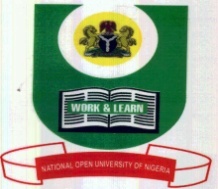 NATIONAL OPEN UNIVERSITY OF NIGERIAPLOT 91, CADASTRAL ZONE, NNAMDI AZIKWE EXPRESS WAY, JABI – ABUJAFACULTY OF MANAGEMENT SCIENCESDEPARTMENT OF ADMINISTRATIONOCTOBER/NOVEMBER EXAMINATION 2016COURSE CODE:     MPA 831	           			COURSE TITLE:    ADVANCED THEORIES OF LOCAL GOVERNMENTCREDIT UNIT: 2TIME ALLOWED:  2 HRSINSTRUCTIONS:   1. Attempt question number one (1) and any other (2) questions.                                    2. Question number 1 carries 30 marks, while the other two (2) 				     questions carry 20 marks each.                                    3. Present all your points in coherent and orderly manner.1a) Differentiate  between local government and governance? What are the tendencies associated with shift from local government to local governance.				( 15Marks)b) Discuss the concept of good governance local level? What are the principles of local good governance system?									(15Marks)2) Write concisely on any four (4) of the following.a) Local Government									(5Marks)b) Primary purpose of Local Government 						(5Marks)c) Features of Local Government 							(5Marks)d) The structure of Local Government 						(5Marks)e) Functions of Local Government 							(5Marks)f) Local Government Autonomy.							(5Marks)3a) Field administration is different from local government in numbers of ways, Discuss.                                                                                                                                          (10Marks)b) Discuss the Bratton’s three (3) types of governance. 				(10Marks)a) What are the various types of decentralization. 					(10Marks) b) Define federalism and highlight characteristics of  a federal state. 		(10Marks)5a) Analyse functions performed by local governments in the United State. 	(10Marks)b) Discuss the characteristics of the system of indirect rule in Nigeria. 		(10Marks.)